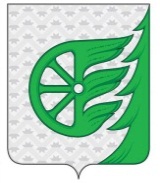 СОВЕТ ДЕПУТАТОВ ГОРОДСКОГО ОКРУГА ГОРОД ШАХУНЬЯНИЖЕГОРОДСКОЙ ОБЛАСТИР Е Ш Е Н И ЕОт 24 августа  2018 года                                                                                                              № 18- 3О создании единой комиссии по установлению стажа муниципальной службы муниципальным служащим городского округа город Шахунья Нижегородской областиВ соответствии с Федеральным законом от 02 марта 2007 года № 25-ФЗ «О муниципальной службе в Российской Федерации», Указом Президента Российской Федерации от 19 ноября 2007 года №1532 «Об исчислении стажа государственной гражданской службы Российской Федерации для установления государственным гражданским служащим Российской Федерации ежемесячной надбавки к должностному окладу за выслугу лет на государственной гражданской службе Российской Федерации, определения продолжительности ежегодного дополнительного оплачиваемого отпуска за выслугу лет и размера поощрений за безупречную и эффективную государственную гражданскую службу Российской Федерации», Законом Нижегородской области от 03 августа 2007 года № 99-З «О муниципальной службе в Нижегородской области», Уставом городского округа город Шахунья Нижегородской области, решением Совета депутатов городского округа город Шахунья Нижегородской области от 27 ноября 2015 года № 56-5 «Об утверждении Положения о муниципальной службе в городском округе город Шахунья Нижегородской области», Совет депутатов решил:1. 	Создать единую комиссию по установлению стажа муниципальной службы муниципальным служащим городского округа город Шахунья Нижегородской области.2. 	Утвердить прилагаемый состав единой комиссии по установлению стажа муниципальной службы муниципальным служащим городского округа город Шахунья Нижегородской области.3. 	Утвердить прилагаемое положение о единой комиссии по установлению стажа муниципальной службы муниципальным служащим городского округа город Шахунья Нижегородской области.4. 	Утвердить прилагаемую форму протокола единой комиссии по установлению стажа муниципальной службы муниципальным служащим администрации городского округа город Шахунья Нижегородской области.5. 	Установить, что единая комиссия устанавливает стаж муниципальной службы муниципальным служащим городского округа город Шахунья Нижегородской области, замещающим должности муниципальной службы в структурных подразделениях администрации городского округа город Шахунья Нижегородской области, являющихся юридическими лицами в соответствии с Положениями о структурных подразделениях.6. 	Настоящее решение вступает в силу со дня подписания.Глава местного самоуправленияг.о.г. Шахунья Нижегородской области      				 	          Р.В.КошелевУТВЕРЖДЕНрешением Совета депутатовгородского округа город ШахуньяНижегородской областиот  24 августа 2018 года № 18- 3 Составединой комиссии по установлению стажа муниципальной службы муниципальным служащим городского округа город Шахунья Нижегородской областиУТВЕРЖДЕНОрешением Совета депутатовгородского округа город ШахуньяНижегородской областиот 24 августа 2018     №18- 3 ПОЛОЖЕНИЕо единой комиссии по установлению стажа муниципальной службы муниципальным служащим городского округа город Шахунья Нижегородской области1. ОБЩИЕ ПОЛОЖЕНИЯ1.1. 	Положение о Единой комиссии по установлению стажа муниципальной службы (далее - Положение) разработано в соответствии с требованиями Федерального закона от 02 марта 2007 года № 25-ФЗ «О муниципальной службе в Российской Федерации», Закона Нижегородской области от 03 августа 2007 года № 99-З «О муниципальной службе в Нижегородской области».1.2. 	Единая комиссия по установлению стажа муниципальной службы муниципальным служащим городского округа город Шахунья Нижегородской области (далее - единая комиссия), рассматривает вопросы по установлению стажа муниципальной службы, дающего право на получение ежемесячной надбавки к должностному окладу за выслугу лет, на предоставление ежегодного дополнительного оплачиваемого отпуска за выслугу лет и для определения выплаты единовременного поощрения при выходе на пенсию (трудовую пенсию по возрасту).1.3. 	Единая комиссия в своей деятельности руководствуется Конституцией Российской Федерации, законодательством Российской Федерации, законодательством Нижегородской области, нормативными правовыми актами городского округа город Шахунья Нижегородской области и настоящим Положением.1.4. 	В соответствии со статьей 25 Федерального закона от 02марта 2007 года № 25-ФЗ «О муниципальной службе в Российской Федерации», статьей 28 закона Нижегородской области от 03 августа 2007 года № 99-З «О муниципальной службе в Нижегородской области» в стаж (общую продолжительность) муниципальной службы включаются периоды замещения:1) должностей муниципальной службы;2) муниципальных должностей;3) государственных должностей Российской Федерации и государственных должностей субъектов Российской Федерации;4) должностей государственной гражданской службы, воинских должностей и должностей федеральной государственной службы иных видов;5) иных должностей в соответствии с федеральными законами.В стаж муниципальной службы для определения продолжительности ежегодного дополнительного оплачиваемого отпуска за выслугу лет, предоставляемого муниципальным служащим, и установления им других гарантий, предусмотренных федеральными законами, законами Нижегородской области и уставами муниципальных образований, помимо периодов замещения должностей, указанных в пункте 1.4. настоящего Положения, включаются (засчитываются) также периоды замещения должностей, включаемые (засчитываемые) в стаж государственной гражданской службы в соответствии с частью 2 статьи 54 Федерального закона от 27 июля 2004 года № 79-ФЗ "О государственной гражданской службе Российской Федерации":1. Периоды замещения государственных должностей Российской Федерации.2. Периоды замещения государственных должностей субъектов Российской Федерации.3. Периоды замещения должностей федеральной государственной гражданской службы, предусмотренных Реестром должностей Федеральной государственной гражданской службы, утвержденным Указом Президента Российской Федерации от 31 декабря 2005 года № 1574 "О Реестре должностей федеральной государственной гражданской службы".4. Периоды замещения должностей государственной гражданской службы субъектов Российской Федерации, предусмотренных реестрами должностей государственной гражданской службы субъектов Российской Федерации, утвержденными законами или иными нормативными правовыми актами субъектов Российской Федерации.5. Периоды замещения государственных должностей федеральной государственной службы, предусмотренных перечнями государственных должностей федеральной государственной службы, которые считались соответствующими разделами Реестра государственных должностей государственной службы Российской Федерации.7. Периоды замещения государственных должностей государственной службы субъектов Российской Федерации.8. Периоды замещения должностей прокурорских работников, определяемых в соответствии с Федеральным законом от 17 января 1992 года №2202-1 "О прокуратуре Российской Федерации".8.1. Периоды замещения должностей сотрудников Следственного комитета Российской Федерации, определяемых в соответствии с Федеральным законом от 28 декабря 2010 года N 403-ФЗ "О Следственном комитете Российской Федерации".9. Периоды замещения должностей (воинских должностей), прохождение службы (военной службы) в которых засчитывается в соответствии с законодательством Российской Федерации в выслугу лет для назначения пенсии за выслугу лет лицам, проходившим военную службу, службу в органах внутренних дел, Государственной противопожарной службе, органах по контролю за оборотом наркотических средств и психотропных веществ, учреждениях и органах уголовно-исполнительной системы.10. Периоды службы в федеральных органах налоговой полиции на должностях сотрудников указанных органов, которые определялись в порядке, установленном законодательством Российской Федерации.11. Периоды замещения должностей сотрудников таможенных органов Российской Федерации, определяемых в соответствии с Федеральным законом от 21 июля 1997 года № 114-ФЗ "О службе в таможенных органах Российской Федерации".12. Периоды замещения на постоянной (штатной) основе муниципальных должностей (должностей депутатов, членов выборных органов местного самоуправления, выборных должностных лиц местного самоуправления, членов избирательных комиссий муниципальных образований, действующих на постоянной основе и являющихся юридическими лицами, с правом решающего голоса).13. Периоды замещения должностей муниципальной службы (муниципальных должностей муниципальной службы).14. Периоды замещения должностей в специальных временных органах, во временных федеральных государственных органах, временных федеральных органах исполнительной власти, образованных для осуществления режима чрезвычайного положения и (или) для координации работ по ликвидации обстоятельств, вызвавших введение в соответствии с законодательством Российской Федерации чрезвычайного положения на соответствующей территории Российской Федерации и особого управления этой территорией, в аппаратах - представительствах полномочных (специальных) представителей Президента Российской Федерации, назначенных для координации деятельности органов государственной власти по проведению восстановительных работ, по урегулированию конфликта на соответствующей территории Российской Федерации, а также во временных специальных органах управления территорией, на которой введено чрезвычайное положение, в федеральных органах управления такой территорией.15. Периоды замещения должностей руководителей, специалистов и служащих, включая замещение на постоянной основе выборных должностей, с 1 января 1992 г. до введения в действие сводного перечня государственных должностей Российской Федерации, утвержденного Указом Президента Российской Федерации от 11 января 1995 года № 32 "О государственных должностях Российской Федерации", перечней государственных должностей федеральной государственной службы, которые считались соответствующими разделами Реестра государственных должностей государственной службы Российской Федерации, и реестров (перечней) государственных должностей государственной службы субъектов Российской Федерации:а) в Администрации Президента Российской Федерации, государственных органах (органах) Президента Российской Федерации, государственных органах (органах) при Президенте Российской Федерации;б) в Совете Безопасности Российской Федерации и его аппарате;в) в федеральных органах законодательной (представительной) власти и их аппаратах, Контрольно-бюджетном комитете при Верховном Совете Российской Федерации, Государственном комитете Российской Федерации по статистике и его органах в республиках, краях, областях, автономной области и автономных округах, районах и городах, Контрольно-бюджетном комитете при Государственной Думе Федерального Собрания Российской Федерации;г) в Правительстве Российской Федерации (Совете Министров - Правительстве Российской Федерации) и его Аппарате, федеральных органах исполнительной власти и их территориальных органах, представительствах Российской Федерации и представительствах федеральных органов исполнительной власти за рубежом, дипломатических представительствах и консульских учреждениях Российской Федерации, а также в органах государственного управления (органах управления) при Правительстве Российской Федерации (Совете Министров - Правительстве Российской Федерации) и при федеральных органах исполнительной власти;д) в Конституционном Суде Российской Федерации, Верховном Суде Российской Федерации, Высшем Арбитражном Суде Российской Федерации, иных федеральных судах (судах, государственном арбитраже), в их аппаратах, а также в прокуратуре Российской Федерации (органах прокуратуры);е) в Центральной избирательной комиссии Российской Федерации и ее аппарате;ж) в Счетной палате Российской Федерации и ее аппарате;з) в органах государственной власти субъектов Российской Федерации и иных государственных органах, образованных в соответствии с конституциями (уставами) субъектов Российской Федерации, в высших государственных органах автономных республик, местных государственных органах (краевых, областных Советах народных депутатов, Советах народных депутатов автономной области, автономных округов, районных, городских, районных в городах, поселковых и сельских Советах народных депутатов и их исполнительных комитетах);и) в упраздненных государственных учреждениях, осуществлявших в соответствии с законодательством Российской Федерации отдельные функции государственного управления, переданные при упразднении этих учреждений федеральным государственным органам, либо в государственных учреждениях, преобразованных в федеральные государственные органы, а также в государственных учреждениях, должности в которых были включены в перечни государственных должностей федеральной государственной службы, которые считались соответствующими разделами Реестра государственных должностей государственной службы Российской Федерации, - в порядке, определяемом Правительством Российской Федерации;к) в органах местного самоуправления;л) в специальных временных органах, во временных федеральных государственных органах, временных федеральных органах исполнительной власти, образованных для осуществления режима чрезвычайного положения и (или) для координации работ по ликвидации обстоятельств, вызвавших введение в соответствии с законодательством Российской Федерации чрезвычайного положения на соответствующей территории Российской Федерации и особого управления этой территорией, в аппаратах - представительствах полномочных (специальных) представителей Президента Российской Федерации, назначенных для координации деятельности органов государственной власти по проведению восстановительных работ, по урегулированию конфликта на соответствующей территории Российской Федерации, а также во временных специальных органах управления территорией, на которой введено чрезвычайное положение, в федеральных органах управления такой территорией.15.1. Периоды замещения гражданами Российской Федерации, постоянно проживавшими по состоянию на 18 марта 2014 года на территории Республики Крым или на территории г. Севастополя, должностей руководителей, специалистов, а также на постоянной (штатной) основе выборных должностей в государственных органах и органах местного самоуправления, образованных в соответствии с Конституцией Украинской ССР и (или) Конституцией Республики Крым, с 1 января 1992 года по 31 декабря 1993 года.15.2. Периоды замещения гражданами Российской Федерации, указанными в пункте 15.1 настоящего Положения, с 1 января 1994 года по 17 марта 2014 года следующих должностей, замещавшихся в соответствии с законодательством, действовавшим на территориях Республики Крым и г. Севастополя до 21 февраля 2014 года:а) должностей депутатов, которые замещались на постоянной (штатной) основе;б) должностей, по которым присваивались ранги государственных служащих;в) должностей судей;г) должностей, по которым присваивались дипломатические ранги;д) должностей, по которым присваивались классные чины работников прокуратуры;е) должностей, по которым присваивались воинские и специальные звания;ж) должностей в органах местного самоуправления, по которым присваивались ранги.15.3. Периоды замещения гражданами Российской Федерации, указанными в пункте 15.1 настоящего перечня, с 18 марта по 31 декабря 2014 года должностей, предусмотренных пунктом 15 настоящего перечня, в государственных органах и органах местного самоуправления, располагавшихся на территориях Республики Крым и (или) г. Севастополя.16. Периоды замещения гражданами Российской Федерации должностей в межгосударственных (межправительственных) органах, созданных государствами - участниками Содружества Независимых Государств с участием Российской Федерации, в аппарате Исполнительного Комитета Союза Беларуси и России и в Секретариате Парламентского Собрания Союза Беларуси и России, должностей, замещаемых на постоянной профессиональной основе в органах Союзного государства и их аппаратах.16.1. Периоды замещения гражданами Российской Федерации должностей в международных (межгосударственных, межправительственных) организациях, в которые они были направлены для временной работы в соответствии со статьей 7 Федерального закона от 27 июля 2010 года № 205-ФЗ "Об особенностях прохождения федеральной государственной гражданской службы в системе Министерства иностранных дел Российской Федерации".17. Время работы профсоюзных работников, освобожденных от замещения должностей в государственных органах вследствие избрания (делегирования) в профсоюзные органы, включая время работы освобожденных профсоюзных работников, избранных (делегированных) в орган первичной профсоюзной организации, созданной в государственном органе, в соответствии с Федеральным законом от 12 января 1996 года № 10-ФЗ "О профессиональных союзах, их правах и гарантиях деятельности".18. Периоды замещения должностей, включая замещение на постоянной основе выборных должностей, в органах государственной власти и управления Союза ССР и союзных республик, а также в организациях и учреждениях, осуществлявших в соответствии с законодательством Союза ССР и союзных республик отдельные функции государственного управления, по 31 декабря 1991 года, в том числе:а) в аппаратах Президента СССР и Президента РСФСР, органах государственного управления Президента СССР и Президента РСФСР, органах государственного управления при Президенте СССР и Президенте РСФСР, а также в аппаратах президентов других союзных республик;б) в Верховном Совете СССР и его Секретариате, Президиуме Верховного Совета СССР, Верховных Советах и президиумах Верховных Советов союзных и автономных республик и их аппаратах, краевых и областных Советах народных депутатов (Советах депутатов трудящихся), Советах народных депутатов (Советах депутатов трудящихся) автономных областей, автономных округов, районных, городских, районных в городах, поселковых и сельских Советах народных депутатов (Советах депутатов трудящихся) и их исполнительных комитетах;в) в Совете Министров СССР, Кабинете Министров СССР, Комитете по оперативному управлению народным хозяйством СССР и их аппаратах, Межреспубликанском (Межгосударственном) экономическом комитете, органах государственного управления Совета Министров СССР и органах государственного управления при Совете Министров СССР, органах государственного управления при Кабинете Министров СССР, Советах Министров (правительствах) союзных и автономных республик и их аппаратах, органах государственного управления Советов Министров (правительств) союзных и автономных республик, органах государственного управления при Советах Министров (правительствах) союзных и автономных республик;г) в министерствах и ведомствах СССР, союзных и автономных республик и их органах управления на территории СССР;д) в дипломатических представительствах СССР и союзных республик, торговых представительствах и консульских учреждениях СССР, представительствах министерств и ведомств СССР за рубежом;е) в Комитете конституционного надзора СССР и его Секретариате, Контрольной палате СССР, органах народного контроля, государственном арбитраже, суде и органах прокуратуры СССР;ж) в советах народного хозяйства всех уровней;з) в аппаратах управления государственных объединений союзного, союзно-республиканского и республиканского подчинения, государственных концернов, ассоциаций, иных государственных организаций, созданных решениями Совета Министров СССР или Советов Министров (правительств) союзных республик, - в порядке, определяемом Правительством Российской Федерации;и) в международных организациях за рубежом, если перед работой в этих организациях работник работал в органах государственной власти и управления;к) в Постоянном представительстве СССР в Совете Экономической Взаимопомощи, аппарате Совета Экономической Взаимопомощи и органах Совета Экономической Взаимопомощи;л) в центральных профсоюзных органах СССР, профсоюзных органах союзных республик, краев, областей, городов, районов, районов в городах и их аппаратах, в профкомах органов государственной власти и управления, не включая время работы в профкомах на предприятиях, в организациях и учреждениях.19. Периоды замещения должностей в ЦК КПСС, ЦК компартий союзных республик, крайкомах, обкомах, окружкомах, райкомах, горкомах партии и их аппаратах, в парткомах органов государственной власти и управления до 14 марта 1990 года (до введения в действие в новой редакции статьи 6 Конституции (Основного Закона) СССР), не включая периоды работы на должностях в парткомах на предприятиях, в организациях и учреждениях.20. Периоды замещения должностей в министерствах и ведомствах СССР после 31 декабря 1991 года и до увольнения работника, но не позднее завершения мероприятий, связанных с ликвидацией этих министерств и ведомств.21. Периоды военной службы, службы в органах внутренних дел, Государственной противопожарной службе, федеральных органах налоговой полиции, органах по контролю за оборотом наркотических средств и психотропных веществ, учреждениях и органах уголовно-исполнительной системы, таможенных органах Российской Федерации, учитываемые в соответствии с законодательством Российской Федерации при исчислении стажа государственной службы.1.4.1. 	В стаж (общую продолжительность) муниципальной службы включается период прохождения военной службы по призыву.1.4.2. 	В стаж (общую продолжительность) муниципальной службы включается время обучения муниципального служащего в образовательных организациях с отрывом от работы (службы) в связи с направлением администрацией городского округа город Шахунья Нижегородской области (структурным подразделением администрации городского округа город Шахунья Нижегородской области со статусом юридического лица) для получения дополнительного профессионального образования.1.4.3. 	Стаж муниципальной службы муниципального служащего приравнивается к стажу государственной гражданской службы государственного гражданского служащего. Время работы на должностях муниципальной службы засчитывается в стаж государственной гражданской службы, исчисляемый для установления ежемесячной надбавки к должностному окладу за выслугу лет, определения продолжительности ежегодного дополнительного оплачиваемого отпуска за выслугу лет и размера поощрений за безупречную и эффективную государственную гражданскую службу.2. ЗАДАЧИ ЕДИНОЙ КОМИССИИ2.1. 	Основной задачей Единой комиссии является обеспечение соблюдения действующего законодательства по вопросам исчисления стажа муниципальной службы муниципальным служащим городского округа город Шахунья Нижегородской области.2.2. 	Единая комиссия определяет стаж муниципальной службы муниципального служащего, дающий право на получение ежемесячной надбавки к должностному окладу за выслугу лет, предоставление ежегодного дополнительного оплачиваемого отпуска за выслугу лет, размер выплаты единовременного поощрения при выходе на пенсию (трудовую пенсию по возрасту).2.3. 	Единая комиссия вправе рассматривать вопросы о возможности включения в стаж муниципальной службы муниципальных служащих иных периодов трудовой деятельности, опыт и знания по которым необходимы для выполнения должностных обязанностей по замещаемой должности муниципальной службы. Иные периоды трудовой деятельности в совокупности не должны превышать пять лет.2.4. 	Единая комиссия в пределах своей компетенции рассматривает и разрешает в установленном действующим законодательством порядке спорные вопросы, связанные с исчислением и установлением стажа муниципальной службы муниципальным служащим.3. ФУНКЦИИ ЕДИНОЙ КОМИССИИДля выполнения поставленных задач Единая комиссия осуществляет следующие функции:3.1. 	Устанавливает стаж муниципальной службы муниципального служащего городского округа город Шахунья Нижегородской области.3.2. 	Рассматривает документы, представленные для подтверждения стажа муниципальной службы муниципального служащего. Документами, подтверждающими стаж муниципальной службы муниципального служащего, являются:1)	трудовая книжка;2) 	при отсутствии трудовой книжки, а также в случаях, когда в трудовой книжке содержатся неправильные или неточные записи либо не содержатся записи об отдельных периодах трудовой деятельности - справки с места службы (работы), из архивных учреждений, выписки из приказов и других документов, подтверждающих трудовой стаж;3) 	военный билет или справки военных комиссариатов, подтверждающие стаж военной службы.3.3. 	Устанавливает идентичность между применявшимися ранее наименованиями должностей муниципальной службы городского округа город Шахунья Нижегородской области, если наименование замещаемой ранее должности не предусмотрено в Реестре должностей муниципальной службы городского округа город Шахунья Нижегородской области.3.4. 	Принимает меры к уточнению правового статуса организации и учреждений, выполнявших в СССР и выполняющих в настоящее время в соответствии с законодательством функции государственного и муниципального управления, в которых работал муниципальный служащий.3.5. 	Организует работу по направлению запросов с целью получения разъяснений по вопросам, связанным с установлением стажа муниципальной службы работника, а также по вопросам отнесения к статусу должностей государственной службы наименования должности, ранее замещаемой муниципальным служащим.3.6. 	Вносит предложения представителю нанимателя (работодателю) о включении в стаж иных периодов трудовой деятельности, опыт и знания работы по которым необходимы для выполнения должностных обязанностей по замещаемой должности муниципальной службы.4. ОРГАНИЗАЦИЯ И ОБЕСПЕЧЕНИЕ ДЕЯТЕЛЬНОСТИ ЕДИНОЙ КОМИССИИ4.1. 	В состав Единой комиссии входят председатель Единой комиссии, заместитель председателя Единой комиссии, секретарь Единой комиссии и члены Единой комиссии.4.2. 	Организационно-техническое и документационное обеспечение деятельности единой комиссии осуществляются секретарем Единой комиссии.Секретарь единой комиссии:1) 	вносит вопрос на рассмотрение Единой комиссии;2) 	подготавливает материалы, необходимые для принятия решения;3) 	оповещает членов Единой комиссии о предстоящем заседании Единой комиссии;4) 	доводит до сведения членов Единой комиссии информацию о материалах, представленных на рассмотрение Единой комиссии;5) 	ведет и оформляет протоколы заседаний Единой комиссии;6) 	при подготовке документов к заседанию Единой комиссии проводит проверку документов заявителя.4.3. 	Заседания Единой комиссии проводятся по мере необходимости.4.4. 	Заседание Единой комиссии правомочно, если на нем присутствует не менее двух третей ее членов.4.5. 	Все члены Единой комиссии пользуются равными правами в решении всех вопросов, рассматриваемых на заседании Единой комиссии.4.6. 	Решение Единой комиссии принимается большинством голосов присутствующих на заседании членов Единой комиссии.При равенстве голосов принятым считается решение, за которое проголосовал председательствующий на заседании.4.7. 	Основанием для проведения заседания Единой комиссии является:1)	распоряжение (приказ) о приеме гражданина на муниципальную службу;2)	уведомление о достижении муниципальным служащим стажа муниципальной службы, дающего право на установление или изменение размера надбавки за выслугу лет на муниципальной службе;3)	заявление муниципального служащего, поданное на имя представителя нанимателя (работодателя), о возможности включения в стаж муниципальной службы иных периодов трудовой деятельности, опыт и знания работы по которым необходимы для выполнения должностных обязанностей по замещаемой должности муниципальной службы.4.8. 	Заседание Единой комиссии ведет председатель Единой комиссии, в случае его отсутствия заместитель председателя Единой комиссии, а в случае отсутствия обоих ведение заседания единой комиссии поручается члену Единой комиссии, избираемому путем простого голосования, что отражается в протоколе.4.9. 	Члены Единой комиссии, участвовавшие в ее заседании, не вправе разглашать сведения, ставшие им известными в ходе работы Единой комиссии.4.10. 	При возможном возникновении конфликта интересов у членов Единой комиссии в связи с рассмотрением вопросов, включенных в повестку дня заседания Единой комиссии, они обязаны до начала заседания заявить об этом. В этом случае соответствующий член Единой комиссии не принимает участия в рассмотрении указанных вопросов.4.11. 	Ход заседания Единой комиссии отражается в протоколе.4.12. 	Решения Единой комиссии оформляются протоколами, которые подписывают члены Единой комиссии, принявшие участие в ее заседании. Член Единой комиссии, не согласный с решением Единой комиссии, подписывает протокол заседания Единой комиссии с отметкой «особое мнение» и излагает свое мнение в письменном виде. «Особое мнение» подлежит обязательному приобщению к протоколу заседания Единой комиссии.4.13. 	Решение Единой комиссии по основаниям, указанным в абзацах 2 и 3 пункта 4.7. настоящего положения, является основанием для подготовки проекта распоряжения, устанавливающего стаж муниципальной службы.4.14. 	Решение Единой комиссии по основанию, указанного в абзаце3 пункта 4.7 настоящего положения, передается представителю нанимателя (работодателю) муниципального служащего для принятия решения о возможности включения в стаж муниципальной службы иных периодов трудовой деятельности, опыт и знания работы по которым необходимы для выполнения должностных обязанностей по замещаемой должности муниципальной службы, и издания соответствующего распоряжения.4.15. 	Копия правового акта приобщается к личному делу муниципального служащего, стаж которого устанавливается.5. ОБЖАЛОВАНИЕ РЕШЕНИЙ ЕДИНОЙ КОМИССИИ5.1. 	Индивидуальные трудовые споры по вопросам установления (изменения) стажа муниципальной службы для установления надбавки за выслугу лет для муниципальных служащих, также для определения продолжительности ежегодного дополнительного оплачиваемого отпуска за выслугу лет и для определения выплаты единовременного поощрения при выходе на пенсию (трудовую пенсию по возрасту) рассматриваются в судебном порядке.____________УТВЕРЖДЕНрешением Совета депутатовгородского округа город ШахуньяНижегородской областиот 24 августа 2018 года № 18- 3 ПРОТОКОЛединой комиссии по установлению стажа муниципальной службымуниципальных служащих администрации городского округа город Шахунья Нижегородской областидата протоколаКошелев Роман Вячеславович- глава местного самоуправления городского округа город Шахунья Нижегородской области, председатель единой комиссии;СеровАлександр Дмитриевич- первый заместитель главы администрации городского округа город Шахунья Нижегородской области, заместитель председателя единой комиссии;ГудинаЮлия Николаевна- ведущий специалист сектора кадровой работы администрации городского округа город Шахунья Нижегородской области, секретарь единой комиссии.Члены единой комиссии:Члены единой комиссии:СмирноваСветлана Витальевна- начальник финансового управления администрации городского округа город Шахунья Нижегородской области;БагерянАлена Гилимзяновна- начальник юридического отдела администрации городского округа город Шахунья Нижегородской области;ДрёминаГалина Николаевна- начальник сектора по бухгалтерскому учету и отчетности администрации городского округа город Шахунья Нижегородской области;СмирноваОльга Николаевна- начальник сектора кадровой работы администрации городского округа город Шахунья Нижегородской области, председатель Шахунской организации профсоюза работников государственных учреждений и общественного обслуживания Российской Федерации городского округа город Шахунья Нижегородской области.Присутствовали:Присутствовали:Присутствовали:Присутствовали:Присутствовали:Присутствовали:Присутствовали:Присутствовали:Присутствовали:Присутствовали:Присутствовали:Присутствовали:Присутствовали:Присутствовали:Присутствовали:Члены единой комиссии:Члены единой комиссии:Члены единой комиссии:Члены единой комиссии:Члены единой комиссии:Члены единой комиссии:Члены единой комиссии:Члены единой комиссии:Члены единой комиссии:Члены единой комиссии:Члены единой комиссии:Члены единой комиссии:Члены единой комиссии:Члены единой комиссии:Члены единой комиссии:Повестка дня:Повестка дня:Повестка дня:Повестка дня:Повестка дня:Повестка дня:Повестка дня:Повестка дня:Повестка дня:Повестка дня:Повестка дня:Повестка дня:Повестка дня:Повестка дня:Повестка дня:Повестка дня:Слушали:Слушали: (Докладывает:                            ) (Докладывает:                            ) (Докладывает:                            ) (Докладывает:                            ) (Докладывает:                            ) (Докладывает:                            ) (Докладывает:                            ) (Докладывает:                            ) (Докладывает:                            ) (Докладывает:                            ) (Докладывает:                            ) (Докладывает:                            ) (Докладывает:                            ) (Докладывает:                            )Периоды трудовой деятельности:Периоды трудовой деятельности:Периоды трудовой деятельности:Периоды трудовой деятельности:Периоды трудовой деятельности:Периоды трудовой деятельности:Периоды трудовой деятельности:Периоды трудовой деятельности:Периоды трудовой деятельности:Периоды трудовой деятельности:Периоды трудовой деятельности:Периоды трудовой деятельности:Периоды трудовой деятельности:Периоды трудовой деятельности:Периоды трудовой деятельности:Периоды трудовой деятельности:№ п/пНаименование организации, замещаемая должность:Наименование организации, замещаемая должность:Наименование организации, замещаемая должность:Наименование организации, замещаемая должность:Наименование организации, замещаемая должность:Наименование организации, замещаемая должность:Наименование организации, замещаемая должность:Наименование организации, замещаемая должность:Принят:Принят:Уволен:Уволен:Стаж:Стаж:Стаж:1.Итого:Итого:Итого:Итого:Итого:Итого:Итого:Итого:Итого:ХХХХXXXРешили:Решили:Решили:Голосование:Голосование:Голосование:Голосование:Голосование:за – за – за – Голосование:Голосование:Голосование:Голосование:Голосование:против – против – против – Голосование:Голосование:Голосование:Голосование:Голосование:воздержались – воздержались – воздержались – Члены единой комиссии:Члены единой комиссии:Члены единой комиссии:Члены единой комиссии:Члены единой комиссии:Члены единой комиссии:Члены единой комиссии:Члены единой комиссии:Члены единой комиссии:Члены единой комиссии:Члены единой комиссии:Члены единой комиссии:Члены единой комиссии:Члены единой комиссии:Члены единой комиссии: